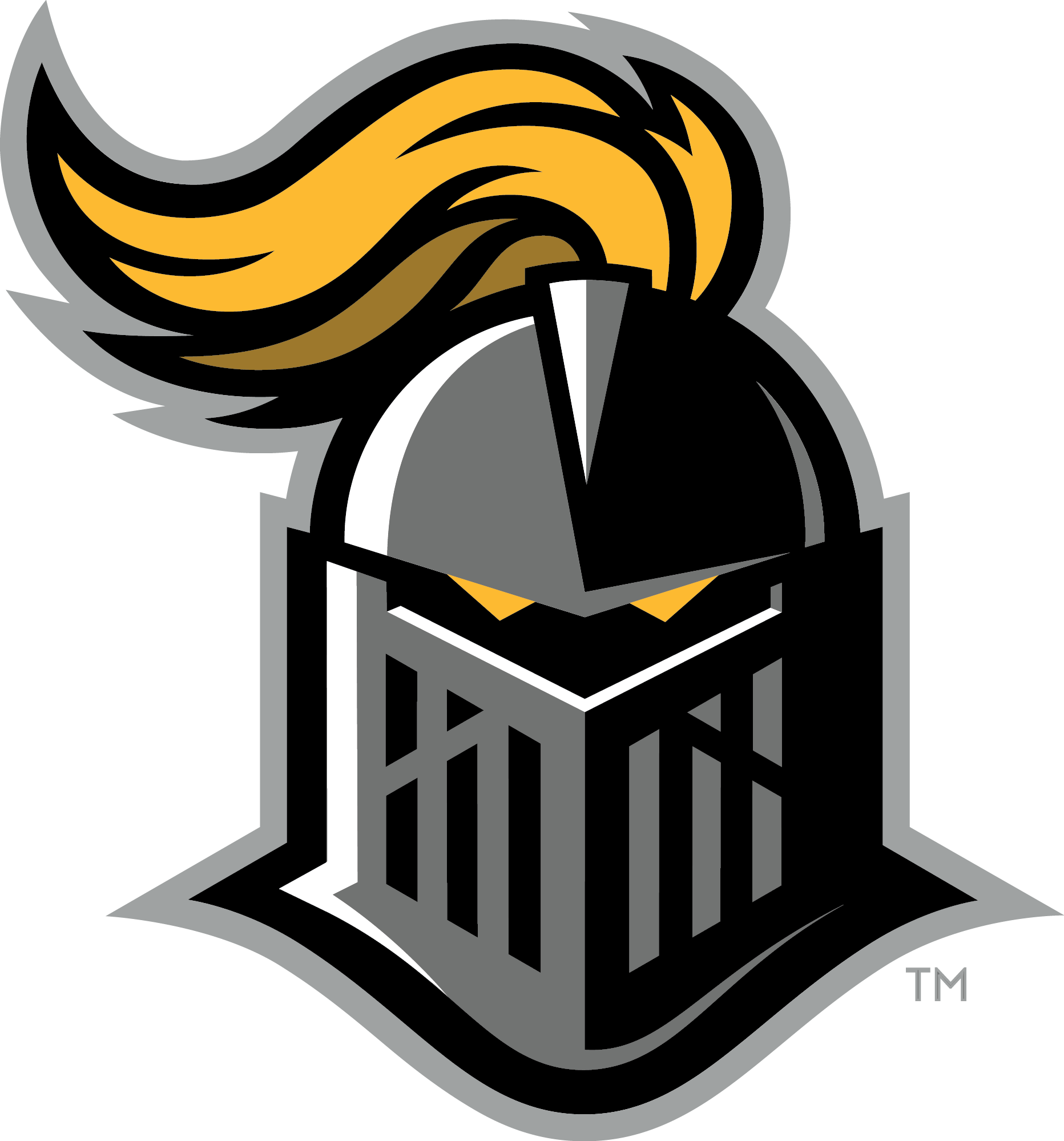 December 10, 2019		To Whom it May Concern: It is with great enthusiasm and confidence that I recommend Estela Chavez. She is currently enrolled in our Student Leadership Program, in which young scholars learn and apply various leadership principles and skills, and is also a current member of our Peer Leading team, a program that reaches out to our cluster schools through mentorship and tutoring opportunities.  Estela is a senior member of GSLT, a coveted leadership position with Gwinnett County Schools and the Gwinnett Chamber of Commerce.  Estela was selected, along with two other of her peers to serve in this position her sophomore, junior, and senior years.  I can without hesitation say that Estela is not only an excellent student and contributing member of the student body here at Central Gwinnett High School, but an exemplary example amongst her peers because of her dedicated leadership, creativity, and unwavering passion.  These qualities are most illustrated in Estela’s commitment to excellence in everything she does.  Whether Estela is participating in a leadership initiative designed to influence the culture and performance of Central Gwinnett High School through her service on GSLT or working diligently on the rigors of academics, she gives 100%.  She does not seek the spotlight or recognition, rather she sees a need or challenge and faces it head on.  I have repeatedly witnessed Estela press through difficult circumstances, both academically and personally with a grace and determination that has consistently paid off.  Estela is the kind of student we want to teach: someone who is open, who is interested, and who is determined to learn beyond grades.  I hope you will consider Estela for your scholarship. I am excited for the college that Estela will attend because I know she will be an inspiring and dedicated leader.  Best Regards,Amy RocamoraStudent LeadershipSocial Studies DepartmentCentral Gwinnett High School404-399-1469  